东南大学常务副校长王保平教授率团访问白俄罗斯、匈牙利、塞尔维亚高校总结     为扩大我校的国际交流，加强与“一带一路”倡议国家开展创新人才交流合作，提高我校的国际影响力，努力在科学研究、人才培养等方面的国际化水平实现质的飞跃。2019年6月3日至12日，东南大学常务副校长王保平教授率领医学院、海外学院、校办、国际合作处的负责同志前往白俄罗斯明斯克国立语言大学、匈牙利罗兰大学、塞尔维亚诺维萨德大学访问交流。代表团首先访问了白俄罗斯明斯克国立语言大学，白俄罗斯明斯克国立语言大学校长娜塔莉亚·巴拉诺娃携第一副校长德宾·阿里克赛、教学副校长帕士凯维奇·乌拉泽米尔以及国际处、英语系，中国语言文化系主任热情接待了代表团一行，之后召开了明斯克国立语言大学孔子学院理事会。巴拉诺娃校长发表了热情洋溢的讲话，盛赞两校间的合作，肯定了东南大学对孔子学院提供的支持和帮助，认为目前孔子学院发展良好，取得了一系列创造性成果。王保平常务副校长代表东南大学感谢校方的鼎力支持，正是双方的通力合作，才将明斯克国立语言大学的孔子学院建成了白俄乃至全球的最佳孔院。为更好地提升双方的合作层次、开拓新的合作领域，王保平提出五点建议：一是加强校领导互访机制，讨论解决具体合作方案和问题；二是加强两校教授和学生交流交换机制，确保有更多的教师和学生在两校交流；三是东南大学将为明斯克国立语言大学中国语言文化系提供力所能及的支持和帮助，为语言大学的汉语教学做出贡献；四是在东南大学举办白俄罗斯文化周，也让更多的中国学生了解白俄罗斯文化；五是建立和语言大学校长直接联系的方式，方便讨论任何两校合作事宜。理事会还讨论了孔子学院未来发展方向，审议通过了孔子学院2018年决算和2019年的预算，并签署了两校教师交流协议。在匈牙利罗兰大学，代表团会见了罗兰大学国际处处长法兰克·塔寇博士、文学院院长克里斯汀娜·卡洛里教授、“一带一路”研究中心及中国关系主任叶秋月。塔寇博士代表分管国际事务的副校长向代表团的到来表达真诚的欢迎，随后就罗兰大学做了详细的介绍。匈牙利罗兰大学创建于1635年，至今已有300多年悠久的历史，是一所涵盖多学科的综合性大学，在匈牙利大学排名第一。目前罗兰大学有在校学生32000名。大学设有：信息科学系，法律及政治系，人文系，社会科学系，教育系，心理系，特殊教育系及护理培训学院，很多课程提供英语教学。罗兰大学在人工智能、工程技术等领域有着很强的研究能力。罗兰大学至今培养出了数名诺贝尔奖获得者以及众多世界著名科学家。会谈中，王保平常务副校长表达了共同开展“一带一路”合作的意向，希望双方在教授学术交流、学生交流互换开展实质性的合作，欢迎对方校领导在方便的时候访问东南大学，并在时机成熟时签署合作备忘录。代表团访问的最后一站是塞尔维亚诺维萨德大学，诺维萨德大学分管国际合作的副校长德翰·马季奇教授带领工程技术学院、生物学院、医学院、国际合作处领导迎接代表团的访问，他热情介绍了诺维萨德大学，该校有13个学院，有4万多名学生。著名的学院有医学院、法学院、农学院。医学院肿瘤研究、法学院的罗马法研究，农学院的大田作物研究，都处于较领先的水平。王保平常务副校长表示很高兴访问诺维萨德大学，欢迎德翰·马季奇教授在方便的时候访问东南大学以加强两校间的高层互访。他建议：一、两校应鼓励教授互访，建立教授合作机制，在共同感兴趣的领域开展合作研究；二、加强学生交流与互换，目前有一名塞尔维亚学生在东南大学学习，东南大学将组织提供更多的奖学金欢迎更多塞尔维亚学生来校学习，同时也鼓励东南大学学生到诺维萨德大学交流学习；三、两校国际合作处应加强联系，共同商讨合作内容，并尽快形成合作备忘录。此次访问进一步推动了东南大学与“一带一路”沿线国家高校的合作与交流，为全面落实“一带一路”倡议、深入推进我校与“一带一路”国际大学间的合作开辟了新的交流领域，搭建了新的合作平台。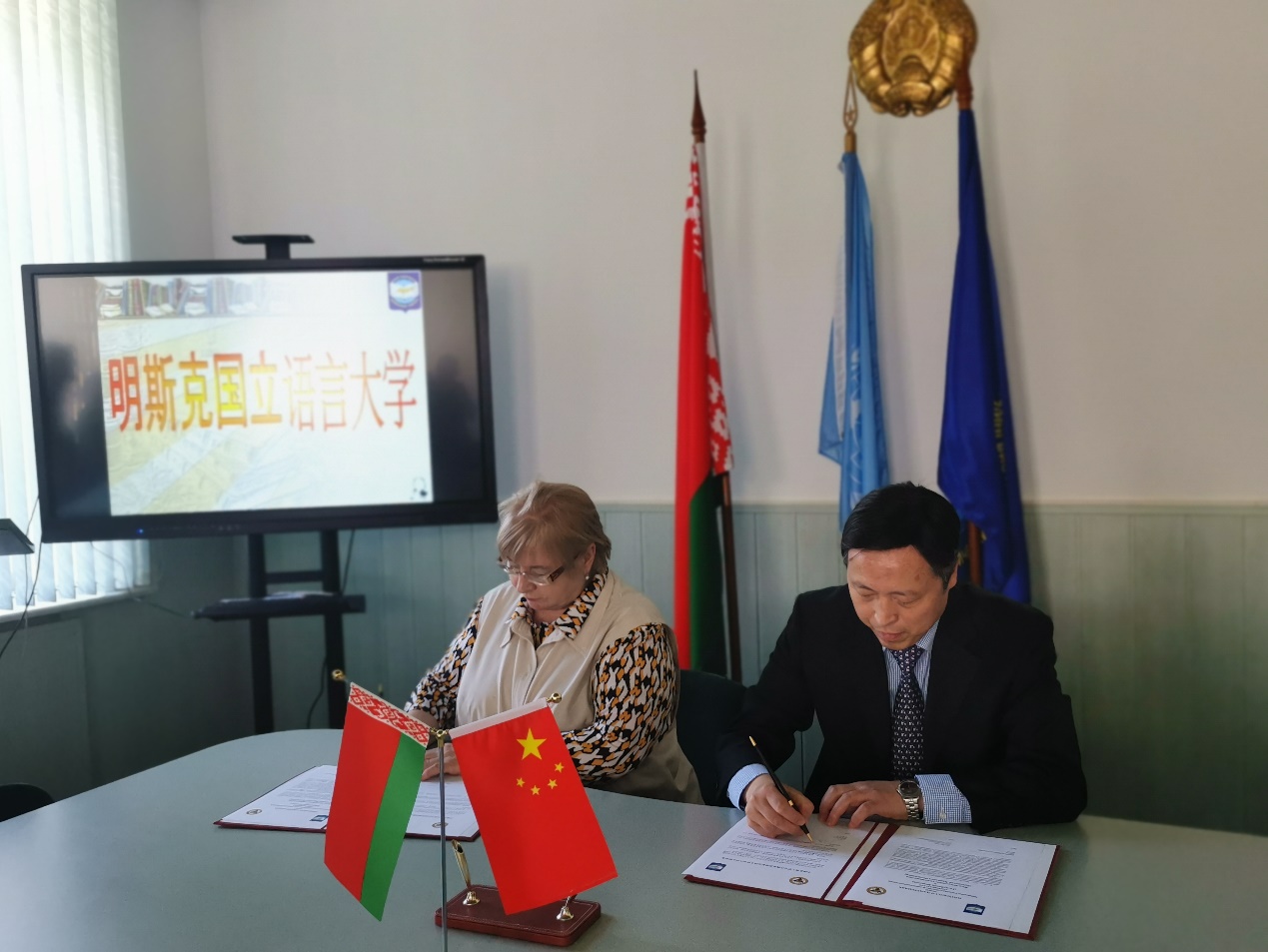 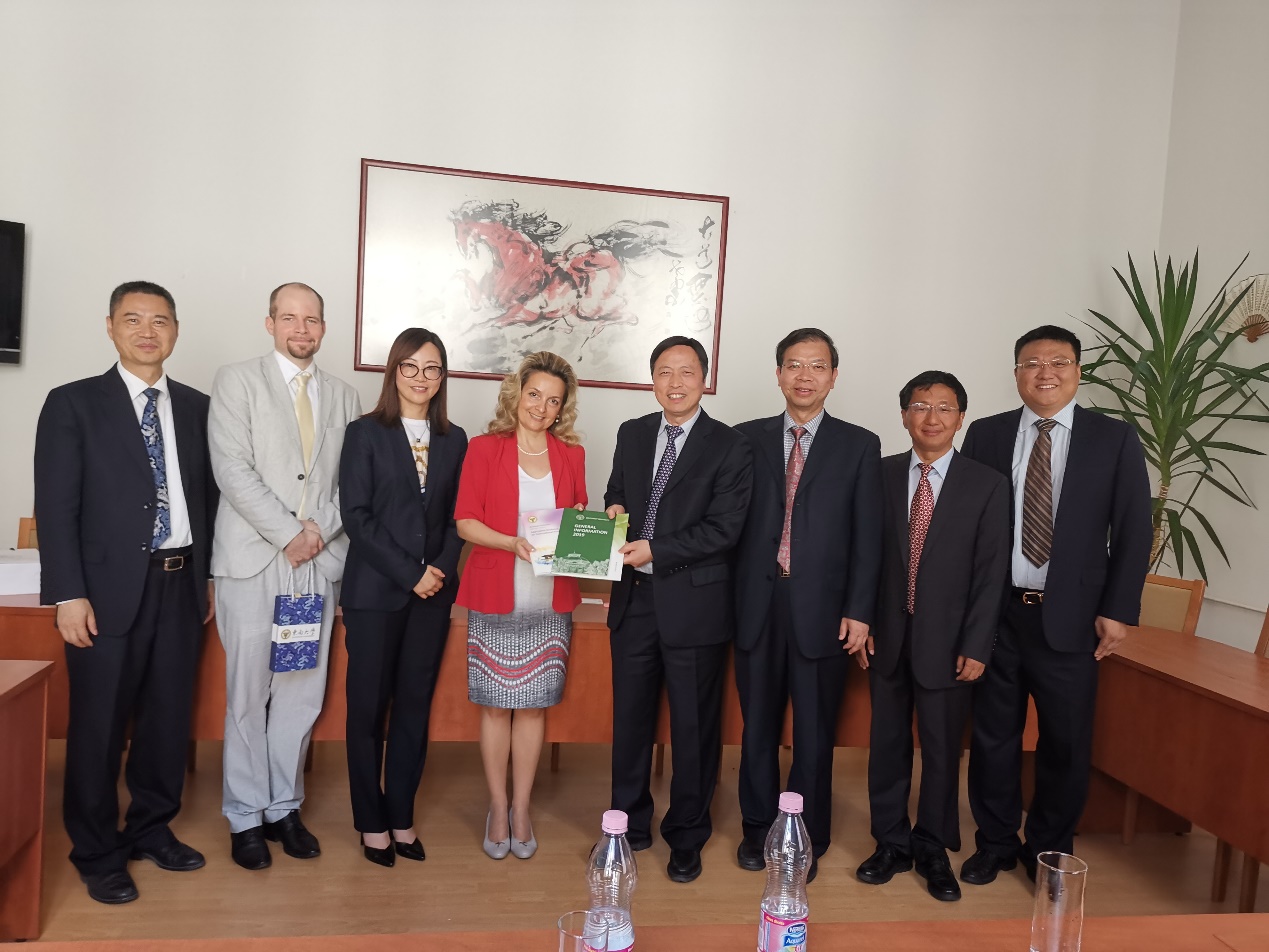 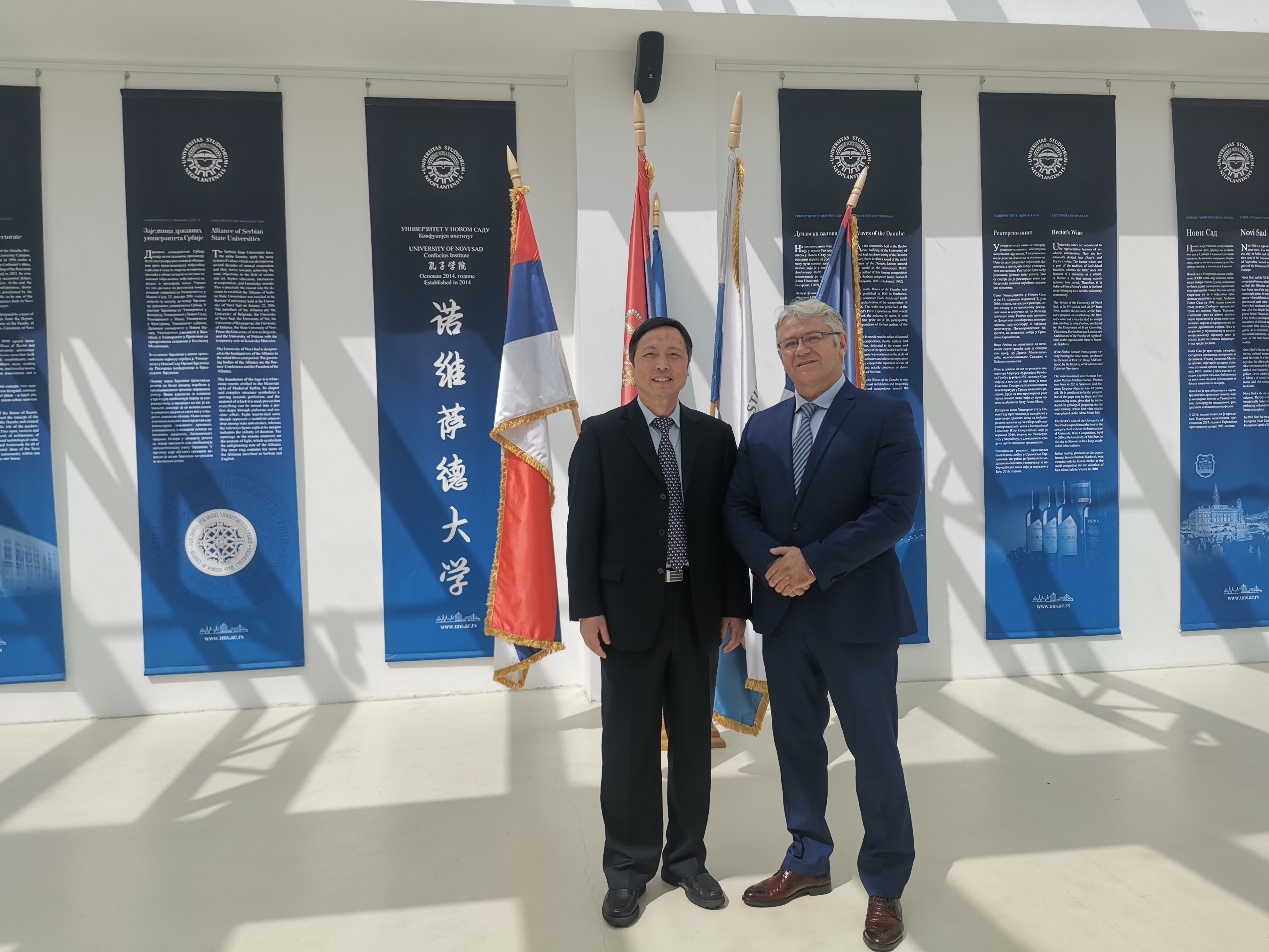 